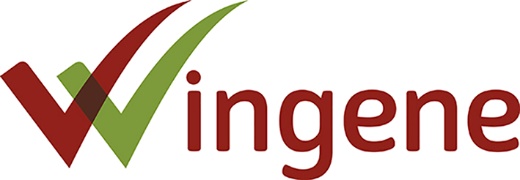 mei 2021MONDELINGE VRAAGvanGemeenteraadslid Pieter-Jan VerhoyeAan
Gemeentebestuur WingeneOver
de stand van zaken over de fusieplannen tussen de gemeenten Wingene en RuiseledePlan van aanpak en communicatieOp maandagavond 25 april 2022 werd er aan de gemeentelijke mandatarissen meegedeeld dat de politieke meerderheden van Wingene en Ruiselede hadden beslist om te fusioneren. Een klein uur later werden de inwoners op de hoogte gesteld via een persbericht en via de verschillende mediakanalen. De manier waarop dit werd aangekondigd is merkwaardig. Er werd vooraf niet geluisterd naar onze inwoners noch inspraakmogelijkheden georganiseerd over fusieplannen. Nochtans beweert het gemeentebestuur dat ze inspraak, participatie en communicatie naar de inwoners toe hoog in het vaandel dragen. In het gemeentelijk meerjarenplan/begroting lezen we letterlijk bij beleidsdoelstelling 10, één van de speerpunten van het gemeentelijk beleid: “We staan open voor burgerinitiatieven en geven participatie en sterke communicatie een prominente plaats… Proactieve communicatie, goed geïnformeerde inwoners en een groter draagvlak zijn het resultaat… We tasten de mogelijkheden op vlak van participatie af en bouwen aan een aanpak op maat van onze gemeente.” Er wordt deze legislatuur zelfs veel budget uitgetrokken voor o.a. participatietrajecten en burgerinitiatieven én er wordt zelfs een kinderraad gepland in deze legislatuur. Maar over één van de meest belangrijke en historische beslissingen kreeg de inwoner geen inspraak. Geen enquête over de mening van fusieplannen, geen inspraakmogelijkheden, niet vooraf gepolst naar buurgemeenten die de voorkeur wegdragen van onze inwoners, geen klankbordgroep, niets. Als de politieke meerderheid van de gemeente Wingene consequent is met zijn eigen visie over informatie, communicatie en participatie dan had ze:Ofwel optie 1. (ex ante) vooraleer een beslissing te nemen over fusiepartner x of y, eerst naar de inwoner geluisterd via een voortraject (enquête, klankbordgroep, informatiesessies, inspraakmomenten, enz) Ofwel optie 2. (ex post) organiseert ze na de gecommuniceerde beslissing ten minste een gemeentelijke volksraadpleging/referendum omtrent deze fusieplannen om inspraak en participatie voor de inwoner te garanderen.De manier waarop deze fusie zal worden uitgevoerd, zal de toon zetten hoe de inwoners van zowel Wingene, Zwevezele als Ruiselede in de komende decennia naar deze fusie zullen kijken en zich erbij voelen. Als het gemeentebestuur het menens is met haar eigen visie omtrent inspraak, participatie en communicatie; dan koos/kiest ze voor één van deze twee opties. Fusieplannen op zichAls fractie vinden we het merkwaardig dat er blijkbaar maar met twee gemeenten op voorhand werd gesproken voor een eventuele fusie. Nochtans grenst onze gemeente aan maar liefst zeven andere gemeenten. En dat brengt ons naar één van onze grootste bekommernissen: de schaal van de voorgestelde fusiegemeente. Als de gemeenten Wingene en Ruiselede zouden fuseren, dan komen ze net boven de 20 000 inwoners. Als gemeentes fuseren, dan doet ze dat normaliter om aan slagkracht te winnen: zowel praktisch, inhoudelijk als financieel. De Vlaamse Regering stelt fusies voor van ongeveer 50 à 60 000 inwoners. Maar we moeten momenteel vaststellen dat er reeds veel gemeentes zijn met circa 20 000 inwoners die nog steeds worstelen met dezelfde problematiek waar zowel Wingene als Ruiselede mee kampen. Zijn wij als N-VA tegen fusies? Neen, we stellen ons constructief op. Zijn de Ruiseledenaren, Doomkerkenaren en Kruiskerkenaren welkom? Uiteraard! Maar zijn we bezorgd over de te kleine schaal van deze voorgestelde fusiegemeente die zijn doel zal missen? Zeker. Het risico bestaat ook dat we na deze fusie - met het moeilijke traject en aanpassingsproces voor onze bevolking – nogmaals door dat moeilijke proces zullen moeten gaan in de toekomst. Daarom zijn wij eerder voorstander van een fusie op grotere schaal: na gesprekken met alle buurgemeenten en waarbij dat de inwoners - vooraleer er een beslissing wordt gemaakt - op voorhand worden gehoord en inspraakmogelijkheden hebben.Áls de huidige fusieplannen dan toch worden doorgevoerd, dan vindt onze fractie het dan ook van primordiaal belang dat alle (deel)gemeenten en hun inwoners als volwaardige partners worden behandeld en gerespecteerd. Er moet hierbij bijzondere aandacht worden gegeven aan de dienstverlening aan de inwoner: die moet kwaliteitsvol, effectief, efficiënt en zeer nabij zijn voor alle inwoners. Er moet ook met grote voorzichtigheid worden omgegaan om het DNA en de identiteit van de dorpen te vrijwaren. Ten slotte zou de nieuwe gemeente kunnen rekenen op 4 miljoen euro schuldvermindering wegens het vrijwillige fusiekarakter. Als N-VA pleiten wij dan ook om deze middelen te gebruiken voor een algemene lastenverlaging voor onze inwoners, we denken hiermee in eerste plaats aan een verlaging van de gemeentelijke opcentiemen op de personenbelasting en/of de onroerende voorheffing. Daarom stel ik graag deze vragen:Kunt u de laatste stand van zaken toelichten omtrent de huidige fusieplannen? Is de fusiestuurgroep reeds opgericht? Kunt u toelichting geven van de samenstelling hiervan?Hoe verloopt het onderzoek en het traject van de beoogde fusie?Op welke manier zal het gemeentebestuur participatie en inspraak garanderen voor onze inwoners? Zal het gemeentebestuur een gemeentelijke volksraadpleging/referendum organiseren?In hoeverre en voor hoelang werd er met andere potentiële fusiegemeenten gesproken voor de gecommuniceerde fusieplannen van 25 april? Zijn er sindsdien gesprekken gevoerd met andere gemeenten na 25 april? Zoja, wat waren de conclusies van deze gesprekken?Op welke manier zal het gemeentebestuur de 4 miljoen euro benutten? Zal het gemeentebestuur deze middelen aanwenden voor een algemene lastenverlaging?Antwoord college van Burgmeester en Schepenen:(1) Kunt u de laatste stand van zaken toelichten omtrent de huidige fusieplannen?Is de fusiestuurgroep reeds opgericht? Kunt u toelichting geven van de samenstelling hiervan?Hoe verloopt het onderzoek en het traject van de beoogde fusie?Lokale besturen Wingene en Ruiselede zijn actueel bezig met een uitgebreide bestuurskrachtanalyse waarin zij onderzoeken hoe zij de toekomstige uitdagingen van de beide organisaties kunnen aangaan en wat hun gezamenlijke sterktes zijn.  Hierbij wensen we de bestuurskracht onder de loep te nemen en na te gaan in welke mate het vermogen of de ambtelijke, politieke, operationele en financiële capaciteit aanwezig is/zal zijn om als bestuur de gewenste maatschappelijke ontwikkelingen en bijhorende effecten te realiseren en om de dienstverlening en taken kwalitatief en efficiënt uit te voeren.Een dergelijke bestuurskrachtanalyse dient zowel stil te staan bij de actuele bestuurskracht als bij de toekomstige bestuurskracht en dit via een kwantitatieve en kwalitatieve analyse.Voor de uitvoering van het project “bestuurskrachtanalyse” wordt geopteerd om een externe partner in te schakelen om het project te begeleiden. Deze opdracht werd gegund aan CC Consult/Probis.Er is een projectstructuur opgemaakt waarin een stuurgroep is samengesteld. De stuurgroep voor traject bestuurskrachtanalyse bestaat uit beide burgemeesters, beide algemeen directeurs en beide financieel directeurs met terugkoppeling naar MAT en college van burgemeester en schepenen. Het traject bestaat uit verkennende gesprekken met alle algemeen directeurs en burgemeesters om te  peilen naar de visie op de opdracht en verwachtingen van de individuele besturen, gesprekken met sleutelfiguren uit de organisatie, een financiële analyse en een uitgebreide data- en documentanalyse (HR-indicatoren, beheersindicatoren en financiële indicatoren). Er zijn eveneens (gemeenschappelijke) werksessies voorzien met MAT en beleid. Het traject mondt uit in een integraal rapport bestaande uit 3 delen: (1) foto van het bestuur; (2) de bestuurskrachtmeting van het bestuur en (3) advies over de bestuurskracht bij fusie. Dit integrale rapport zal de basis vormen voor de principiële beslissing tot samenvoeging van beide gemeenten die zal worden voorgelegd aan beide gemeenteraden. (2) Op welke manier zal het gemeentebestuur participatie en inspraak garanderen voor onze inwoners? Zal het gemeentebestuur een gemeentelijke volksraadpleging/referendum organiseren?De keuze van Wingene en Ruiselede voor elkaar is genomen op basis van weloverwogen argumenten  en zal  principieel worden bevestigd door de gemeenteraden, ondersteund zoals reeds meegedeeld door een uitgebreide bestuurskrachtanalyse. Zo kan er werk gemaakt worden van een gezamenlijk verhaal voor de toekomst. Er is dus nog heel wat dat de komende maanden en jaren uitgeklaard zal moeten worden en waarin we de bewoners van alle deelgemeenten en parochies een belangrijke stem willen geven om de nieuwe toekomst van deze gemeente vorm te geven. We houden alle betrokkenen (bewoners, medewerkers, bedrijven, verenigingen, adviesraden…) frequent op de hoogte van de voortgang, belangrijke informatie, inspraakmogelijkheden en ontmoetingsmomenten rondom deze fusie.  We maken gebruik van de bestaande communicatiekanalen (het infomagazine, website, Facebook,…) van Ruiselede en Wingene en de nieuwe fusiewebsite. Daarnaast zorgen we ervoor dat alle belangrijke informatie en uitnodigingen ook op andere manieren alle bewoners bereiken. Vragen kunnen nu al worden gesteld via het contactformulier op deze fusiewebsite.  Deze vragen zullen onderzocht en besproken worden en op basis daarvan wordt de FAQ regelmatig bijgewerkt.(3) In hoeverre en voor hoelang werd er met andere potentiële fusiegemeenten gesproken voor de gecommuniceerde fusieplannen van 25 april? Zijn er sindsdien gesprekken gevoerd met andere gemeenten na 25 april? Zoja, wat waren de conclusies van deze gesprekken?Er zijn sinds 25 april geen gesprekken gevoerd met andere gemeenten en er worden er ook geen meer gevoerd. Zeker tot 1 januari 2025 blijft de fusiebeweging beperkt tot Wingene en Ruiselede.(4) Op welke manier zal het gemeentebestuur de 4 miljoen euro benutten? Zal het gemeentebestuur deze middelen aanwenden voor een algemene lastenverlaging?De Vlaamse overheid ondersteunt ons fusietraject met een schuldovername van 200 Euro per inwoner. Concreet gaat het dus inderdaad over ongeveer 4 miljoen euro. Het vastleggen van de nieuwe belastingdruk is een opdracht van de nieuwe beleidsploeg maar wordt  uiteraard in het komende fusietraject goed onderzocht.  De schuldverlichting die de Vlaamse overheid toekent aan Wingene en Ruiselede geeft de nieuwe gemeente extra ruimte om te investeren in de toekomst van de gemeente en in de toekomstige dienstverlening voor de burger in de verschillende deelgemeenten.Een fusietraject goed implementeren vraagt ook transitiekosten. 